Занятие  5 Скелет человека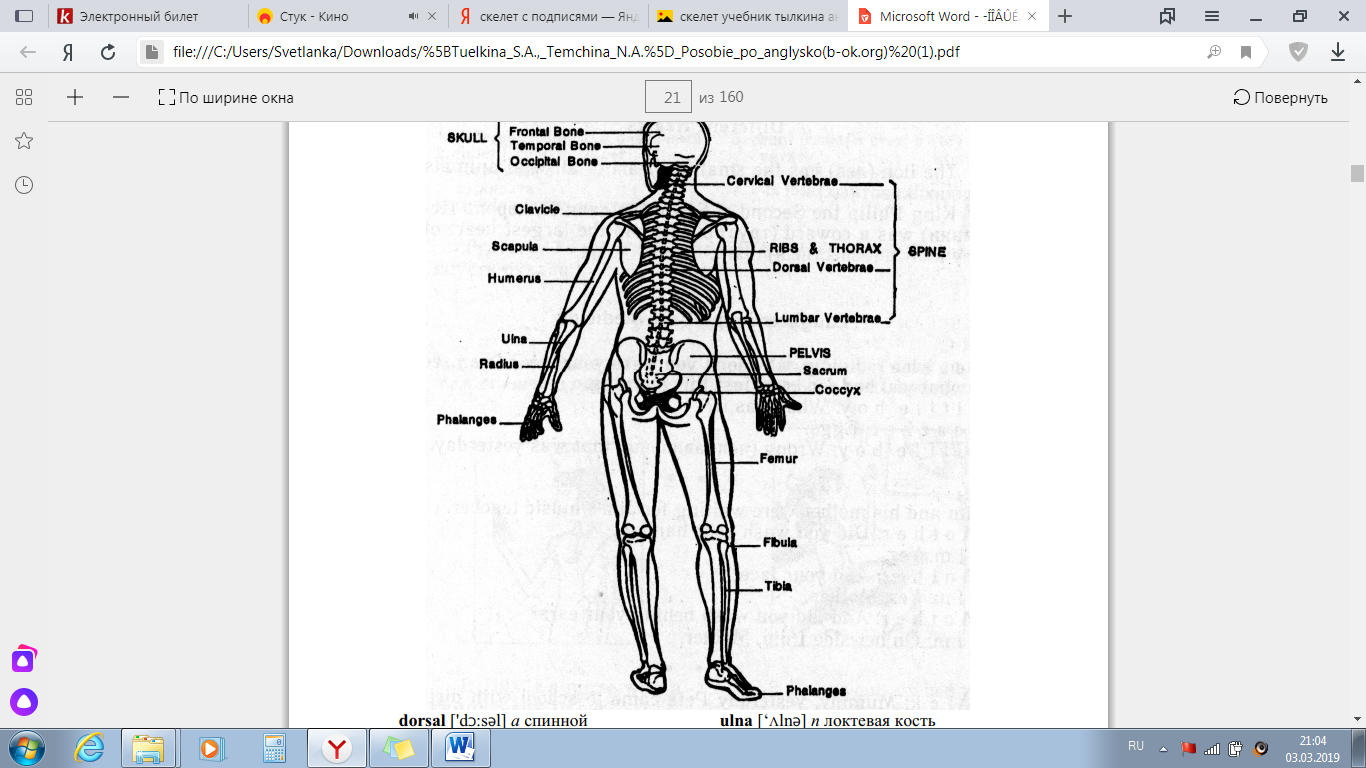 1. Сделайте конспект по теме «Скелет человека» по учебнику Тылкина «Пособие по английскому языку для медицинских училищ» стр.19-20 2. Повторите грамматический материал по теме Страдательный залог:Страдательный залог (Passive) образуется по следующей формуле:to be + III форма глагола (инфинитив от глагола to examine—to be examined быть обследованным).3. Переведите следующие предложения:1. The skeleton is composed of bones. 2. The spinal column is formed by the vertebrae. 3. The cervical part of the spine is composed of seven cervical vertebrae.4. The upper extremity is connected with the trunk by the shoulder girdle. 5. The lectures in Physiology are attended by all the students. 6. On each side of the chest the breastbone is connected with seven ribs.4. Найдите предложения, которые стоят в страдательном залоге, подчеркните глаголы:This textbook is experimental. 2. Many experiments are carried out by students. 3. He is happy because he studies at the Medical Institute. 4. Interesting lectures are delivered by Prof. Lukin. 5. Physiology is taught at the Medical Institute. .5.  Выучите следующие словосочетания, обращая внимание на предлоги:to consist of, in the side, on each side of, to be composed of, to take part in, in the adult, to be connected with6.  Прочтите текст  Найдите предложения в Present Indefinite Passive и переведите их. Озаглавьте III—VI абзацы текста, задайте к тексту 3 специальных вопроса:The skeleton is composed of bones. In the adult the skeleton has over 200 bones.The bones of the skull consist of cranial and facial parts1. There are 26 bones in the skull.The bones of the trunk are the spinal column or the spine and the chest (ribs and the breastbone). The spine consists of the cervical, thoracic, lumbar and sacral vertebrae and the coccyx.The vertebra is a small bone, which is formed by the body and the arches2. All the vertebrae compose the spinal column or the spine. There are 32 or 34 vertebrae in the spine of the adult. In the spinal column there are seven cervical vertebrae, twelve thoracic vertebrae, five lumbar, five sacral vertebrae and from one to five vertebrae which form the coccyx. The cervical part of the spine is formed by seven cervical vertebrae. Twelve thoracic vertebrae have large bodies. The lumbar vertebrae are the largest vertebrae in the spinal column. They have oval bodies.The chest (thorax) is composed of 12 thoracic vertebrae, the breastbone and 12 pairs (nap) of ribs. The breastbone is a long bone in the middle of the chest. It is composed of three main parts. The basic part of the chest is formed by the ribs. On each side of the chest seven ribs are connected with the breastbone by cartilages. The cartilages of three other ribs are connected with each other and with the seventh rib. But the cartilages of these ribs are not connected with the breastbone. The eleventh and the twelfth ribs are not connected with the breastbone either (также). They are not connected with other ribs, they are free. Each rib is composed of a head, neck and body. The lower extremity consists of the thigh, leg and foot. It is connected with the trunk by the pelvis. The upper extremity is formed by the arm, forearm and hand. It is connected with the trunk by the shoulder girdle (пояс).The bones of the skeleton are connected together by the joints or by the cartilages and ligaments. The bones consist of organic and inorganic substance.7. Перепишите следующие предложения в страдательном залоге:1. Seven cervical vertebrae compose the cervical part of the spine. 2. Cranial and facial bones form the skull. 3. The pelvis connects the lower extremity with the trunk.8. ПереведитеС каждой стороны грудной клетки имеется семь ребер. 3. Из чего состоят ваши занятия в институте? 4. Нижняя конечность составлена из бедра, голени и стопы. 5. Сердце находится в левой стороне грудной клетки. 6. Кости черепа соединяются с шейными позвонками. 7. У взрослых кости конечностей длиннее, чем у детей.9. Прочитайте текст, озаглавите его, найдите предложения в страдательном залоге, задайте к тексту 3 специальных вопросаText ВThe main part of the head and face is called the skull. The skull is composed of twenty-six bones. These bones form two basic parts of the skull, that is facial and cranial parts.The bones of the skull are connected with the first cervical vertebra. The bones of the skull are connected together so firmly (крепко) that it is very difficult to separate them.The bones of the skull form one large cavity and some smaller cavities. The large cavity is called the cranial cavity. The brain is in the cranial cavity. One of the smaller cavities is the cavity of the nose. The other two cavities are the orbits. The eyeballs are in the orbits.10. Сгруппируйте слова, обозначающие части скелета:череп, 2. туловище, 3. конечностиskull, lower extremity, orbit, upper extremity, thigh, leg, shoulder, pelvis, spinal column, hand, rib, forearm, cervical vertebrae, foot, chest, arm11. Найдите ниже перевод каждого английского слова:to call, brain, eyeball, nose, cavity, to compose, to consist of, joint, on each side, trunk, neck, breastbone, to separateсоставлять, глазное яблоко, разделять, мозг, шея, называть, туловище, нос, грудина, полость, состоять из, с каждой стороны, сустав12. Вставьте пропущенные слова:1. The... is the largest and longest bone in the trunk. 2. The skeleton of the head is called the.... 3. In the Anatomy class medical students study the bones of the.... 4. In the... the bones of the extremities are longer than in the child. 5. On each... of the chest there are seven... which are connected with the....13. Ответьте на вопросы: 1. What main parts is the skeleton composed of? 2. What bones compose the spinal column? 3. What bones is the chest composed of? 4. What parts do the lower and upper extremities consist of? 5. What cavities are there in the skull? 